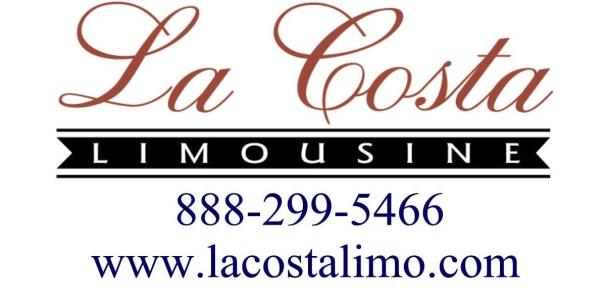 An Equal Opportunity Employer2770 Loker Ave West, Carlsbad, Ca, 92010DATE:___/___/___      NAME   	                       (FIRST) 	                (MIDDLE) 	                                   (LAST) (Maiden Name, if any)ADDRESS   	 HOW LONG?   	(STREET) 	(CITY) 	(STATE & ZIP CODE)DATE OF BIRTH   	                                                SOCIAL SECURITY NO.   	 TELEPHONE NUMBER  	 E-MAIL ADDRESS   	Employment DesiredPosition applying for: ______________________________________________________________________________ Full-Time      Part-Time      Temporary       Summer       InternshipAre you available to work on Saturday?	 Yes    NoAre you available to work on Sunday?	 Yes    NoAre you available to work on Holidays?	 Yes    NoPersonal InformationHave you ever applied to or worked for La Costa Limousine before?     Yes    NoIf yes, when?	__________________________________________________________________________________Do you have any friends/relatives working for La Costa Limousine?   Yes    NoIf yes, state name(s) and relationship:________________________	_______________		________________________	_______________Name		Relationship			Name			     RelationshipHow were you referred for work at La Costa Limousine?______________________________________________________________________________________________Are you at least 18 years old (If under 18, hire is subject to verification that you are of minimum legal age)?                                                                         Yes    NoIf hired, can you present evidence of your U.S. citizenship or proof of your legal right to live and work in this country?                                                           Yes    NoAre you able to perform the essential functions of the job for which you are applying, either with or without reasonable accommodation? Yes    NoIf no, describe the functions that cannot be performed and/or any accommodation required.________________________________________________________________________________________________________________________________________________________________________________________________________Education, Training and ExperienceSchool 	Name and Address			No. of years	Did you		Degree                     			 completed	Graduate?		or DiplomaHigh 	_____________________________________________	_____	 Yes   No		_____________School 	Name 		                        	_________________________________	________________	_________________		_____________	Address		City		State	ZipCollege/	______________________________________________	_____	 Yes   No		_____________University 	Name 		                       	_________________________________	________________	_________________		_____________	Address		City		State	ZipVocational/	______________________________________________	_____	 Yes   No		_____________Business 	Name                                      	_________________________________	________________	_________________		_____________	Address		City		State	ZipPREVIOUS THREE YEARS RESIDENCY ____ # YEARS      ______________________________ 	_______________	(STREET) 	(CITY)	 	(STATE & ZIP CODE)____ # YEARS      ______________________________ 	_______________	(STREET) 	(CITY)	 	(STATE & ZIP CODE)____ # YEARS      ______________________________ 	_______________	(STREET) 	(CITY)	 	(STATE & ZIP CODE) (ATTACH SHEET IF MORE SPACE IS NEEDED) LICENSE INFORMATIONSection 383.21 FMCSR states “No person who operates a commercial motor vehicle shall at any time have more than one driver’s license”.  I certify that I do not have more than one motor vehicle license, the information for which is listed below.DRIVING EXPERIENCEACCIDENT RECORD FOR PAST 3 YEARS OR MORE (ATTACH SHEET IF MORE SPACE IS NEEDED)TRAFFIC CONVICTIONS AND FORFEITURES FOR THE PAST 3 YEARS (OTHER THAN PARKING VIOLATIONS)(ATTACH SHEET IF MORE SPACE IS NEEDED)A. Have you ever been denied a license, permit or privilege to operate a motor vehicle?	YES           		NO_______If yes, explain   	B.  Has any license, permit or privilege ever been suspended or revoked?	YES               	NO              If yes, explain   	54EMPLOYMENT RECORDApplicants that desire to drive in intrastate/interstate commerce must provide the following information on all employers during the previous three years.  You must give the same information for all employers you have driven a commercial motor vehicle for the seven years prior to the initial three years (total of ten years employment record).Must list the complete mailing address:  street number and name, city, state and zip code.LAST EMPLOYER:  NAME  	ADDRESS   	 PHONE   	POSITION HELD   	FROM   	TO   	REASONS FOR LEAVING   	ANY GAPS IN EMPLOYMENT AND/OR UNEMPLOYMENT MUST BE EXPLAINED.  INCLUDE DATES (MONTH/YEAR) AND REASON.   	Were you subject to the Federal Motor Carrier Safety Regulations (FMCSRs) while employed by the previous employer?  Yes 	NoWas the previous job position designated as a safety sensitive function in any DOT regulated mode, subject to alcohol and controlled substances testing requirements as required by 49 CFR Part 40? 	Yes 	NoSECOND LAST EMPLOYER:  NAME   	ADDRESS   	 PHONE   	POSITION HELD   	FROM   	TO   	REASONS FOR LEAVING   	ANY GAPS IN EMPLOYMENT AND/OR UNEMPLOYMENT MUST BE EXPLAINED.  INCLUDE DATES (MONTH/YEAR) AND REASON.   	Were you subject to the Federal Motor Carrier Safety Regulations (FMCSRs) while employed by the previous employer?  Yes 	NoWas the previous job position designated as a safety sensitive function in any DOT regulated mode, subject to alcohol and controlled substances testing requirements as required by 49 CFR Part 40? 	Yes 	NoTHIRD LAST EMPLOYER:  NAME   	ADDRESS   	 PHONE   	POSITION HELD   	FROM   	TO   	REASONS FOR LEAVING   	ANY GAPS IN EMPLOYMENT AND/OR UNEMPLOYMENT MUST BE EXPLAINED.  INCLUDE DATES (MONTH/YEAR) AND REASON.   	Were you subject to the Federal Motor Carrier Safety Regulations (FMCSRs) while employed by the previous employer?  Yes                     NoWas the previous job position designated as a safety sensitive function in any DOT regulated mode, subject to alcohol and controlled substances testing requirements as required by 49 CFR Part 40?  	Yes 	NoTO BE READ, INITIALED AND SIGNED BY APPLICANT______	I hereby certify that I have not knowingly withheld any information that might adversely affect my chances for Initials	employment and that the answers given by me are true and correct to the best of my knowledge. I further certify that I, the undersigned applicant, have personally completed this application. I understand that any omission or misstatement of material fact on this application or on any document used to secure employment shall be grounds for rejection of this application or for immediate discharge if I am employed, regardless of the time elapsed before discovery.______	I hereby authorize the company to thoroughly investigate my references, work record, education and other matters related Initials	to my suitability for employment such as medical history. (Generally, inquiries regarding medical history will be made only if and after a conditional offer of employment has been extended.)  Furthermore, I authorize the references listed to disclose to the company any and all letters, reports and other information related to my work records, without giving me prior notice of such disclosure. In addition, I hereby release the company, my former employers and all other persons, corporations, partnerships and associations from any and all claims, demands or liabilities arising out of or in any way related to such investigation or disclosure.______	I understand that nothing contained in the application, or conveyed during any interview which may be granted or during Initials	my employment, if hired, is intended to create an employment contract between me and La Costa Limousine .  In addition, I understand and agree that if I am employed, my employment is for no definite or determinable period and may be terminated at any time, with or without prior notice, at the option of either myself or the company, and that no promises or representations contrary to the foregoing are binding on the company unless made in writing and signed by me and the company’s designated representative.  I further understand that false or misleading information given in my application or interview(s) may result in discharge.  I understand, also, that I am required to abide by all rules and regulations of the Company.DATE	APPLICANT'S SIGNATUREThis certifies that I completed this application, and that all entries on it and information in it are true and complete to the best of my knowledge.I understand that information I provide regarding current and/or previous employers may be used, and those employer(s) will be contacted, for the purpose of investigating my safety performance history as required by 49 CFR 391.23(d) and (e).  I understand that I have the right to:Review information provided by current/previous employers;Have errors in the information corrected by previous employers and for those previous employers to re-send the corrected information to the prospective employer; andHave a rebuttal statement attached to the alleged erroneous information, if the previous employer(s) and I cannot agree on the accuracy of the information.”DATE 	APPLICANT'S SIGNATURENote:	A motor carrier may require an applicant to provide information in addition to the information required by the Federal Motor Carrier Safety Regulations.STATELICENSE NO.TYPEEXPIRATION DATECLASS OF EQUIPMENTTYPE OF EQUIPMENTDATESFROM 	TOAPPROX. NO. OF MILES  (TOTAL)STRAIGHT TRUCKTRACTOR AND SEMI-TRAILERTRACTOR - TWO TRAILERSOTHERDATESNATURE OF ACCIDENT(HEAD-ON, REAR-END, UPSET, ETC.)NUMBER FATALITIESNUMBER INJURIESCHEMICAL SPILLSYES 	NOYES 	NOYES 	NODATE CONVICTED (month/year)VIOLATIONSTATE OF VIOLATION LOCATIONPENALTY(forfeited bond, collateral and/or points)